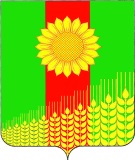 АДМИНИСТРАЦИЯ  ПОЛТАВЧЕНСКОГО СЕЛЬСКОГО ПОСЕЛЕНИЯ КУЩЕВСКОГО РАЙОНАПОСТАНОВЛЕНИЕот 09.12.2022г.                                                                                                 №128                                                         с. ПолтавченскоеОб отмене постановления администрации Полтавченского сельского поселения от 30.06.2022г. №66 «Об утверждении административного регламента предоставления муниципальной  услуги «Выдача специального разрешения на движение по автомобильным дорогам местного значения тяжеловесного и (или) крупногабаритного транспортного средства»           Федеральным законом от 20 июля 2020 г. № 239-ФЗ "О внесении изменений в Федеральный закон "Об автомобильных дорогах и о дорожной деятельности в Российской Федерации и о внесении изменений в отдельные законодательные акты Российской Федерации" в части, касающейся весового и габаритного контроля транспортных средств" внесены изменения в Федеральный закон 257-фз "Об автомобильных дорогах и о дорожной деятельности в Российской Федерации и о внесении изменений в отдельные законодательные акты Российской Федерации", в соответствии с которым с 1 января 2023 года положения части 10 статьи 31 Федерального закона от 8 ноября 2007 года № 257-ФЗ "Об автомобильных дорогах и о дорожной деятельности в Российской Федерации и о внесении изменений в отдельные законодательные акты Российской Федерации" не применяются.) и Уставом Полтавченского сельского поселения Кущевского района, постановляю:1. Признать утратившим силу постановление администрации Полтавченского сельского поселения Кущевского района от 01  апреля 2021  года  № 22 «Об утверждении административного регламента предоставления муниципальной услуги «Выдача специального разрешения на движение по автомобильным дорогам местного значения тяжеловесного и (или) крупногабаритного транспортного средства»;2.  Отделу по работе с населением администрации Полтавченского сельского поселения (Воробьева О.А.) обнародовать настоящее постановление в специально установленных местах для обнародования и разместить в информационной сети «Интернет» на официальном сайте администрации Полтавченского  сельского поселения.3. Контроль по исполнению настоящего постановления оставляю за собой.4. Настоящее постановление вступает в силу со дня его обнародования.Глава Полтавченского сельского поселения Кущевского района                                                                             И.А. Нартова